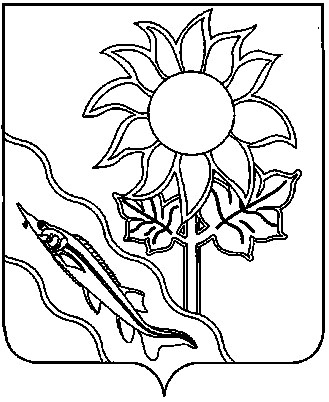 АДМИНИСТРАЦИЯ МУНИЦИПАЛЬНОГО ОБРАЗОВАНИЯ ЕЙСКИЙ РАЙОНП О С Т А Н О В Л Е Н И Ег.Ейскг. Ейск  Об объявлении в Ейском районе28 апреля 2020 года нерабочим днемВ соответствии с Трудовым кодексом Российской Федерации, Федеральным законом от 26 сентября 1997 года №125-ФЗ «О свободе совести и о религиозных объединениях», в связи с установлением на Кубани традиций пасхального поминовения усопших (Радоница) и обращением епархиального архиерея Православной религиозной организации «Екатеринодарская и Кубанская Епархия Русской Православной Церкви» (Московский Патриархат) митрополита Екатеринодарского и Кубанского Исидора, постановлением главы администрации (губернатора) Краснодарского края от 23 марта 2020 года №150 «Об объявлении в Краснодарском крае 28 апреля 2020 года нерабочим днем», в соответствии со статьями 66, 69 Устава муниципального образования Ейский район п о с т а н о в л я ю:1.Установить в администрации муниципального образования Ейский район нерабочий день 28 апреля 2020 года.2.Рекомендовать главам поселений Ейского района, руководителям отраслевых (функциональных) органов администрации муниципального образования Ейский район, руководителям учреждений, подведомственных администрации муниципального образования Ейский район, работодателям, находящимся и (или) использующим труд работников на территории Ейского района, в соответствии с действующим законодательством установить нерабочий день 28 апреля 2020 года. 3.Отделу информатизации администрации муниципального образования Ейский район (Воробьев) опубликовать настоящее постановление на официальном сайте муниципального образования Ейский район в информационно-телекоммуникационной сети «Интернет». 4.Постановление вступает в силу со дня его подписания.Глава муниципального образованияЕйский район                                                                                               В.П. Ляхов от           24.03.2020                                                                     №    268      